Conférence  de l'Association des organisMESs AFRICAINS de FORMATION EN aviation  (Nairobi, Kenya, 2-4 avril 2012)FICHE D’INSCRIPTION Prière de fournir tous les renseignements demandés et de les renvoyer par fax ou courriel au : Fax : +254 20 762 3028 or E-mail: icaoesaf_afiplan@icao.intOrganisation de l’Aviation Civile Internationale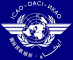 Prénom (complet)Nom de famille (complet)Titre (Fonction)PaysOrganisationAdresse TéléphoneFaxCourrielRéservation d’hôtel